O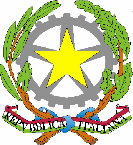 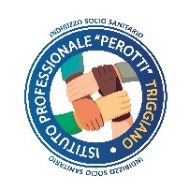 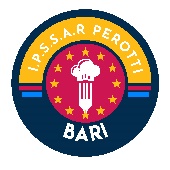 ISTITUTO PROFESSIONALE DI STATOENOGASTRONOMIA, OSPITALITA’ ALBERGHIERA – SOCIO SANITARIOI.P.E.O.A. “A. PEROTTI”SCHEDA DI ISCRIZIONEConcorso Gastronomico Regionale per Allievi degli Istituti Alberghieri“I Tartufi in Puglia e la Gastronomia Marinara”Da compilare in ogni sua parte.Si prega di inviare la presente a:barh01000n@istruzione.it  e in copia a concorsotartufoinpuglia@modugno.edu.itLa presente scheda deve essere sottoscritta e timbrata dal dirigente scolastico che in questo modo dichiara di                        partecipare al concorso, di accettare il regolamento del concorso.                                                                                                                     Il Dirigente Scolastico                                                                                                                           (timbro e firma)Denominazione della scuola:  Comune: Indirizzo: Provincia: Tel:Fax:Cellulare:e-mail: Alunno/a:Classe:Classe:Docente Accompagnatore:Nome Elaborato Gastronomico: